Modello: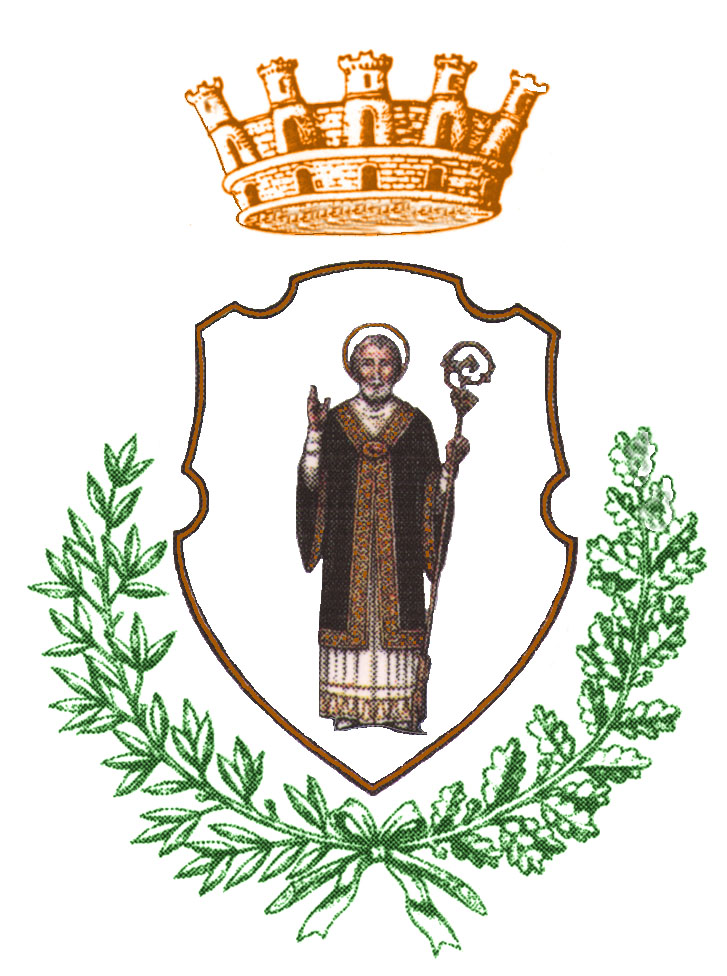 							Comune di Capri								pec: protocollo.cittadicapri@legalmail.itDICHIARAZIONE DI ADESIONE ALLA DEFINIZIONEAGEVOLATA (Art. 15 del D.L. n. 34/2019)Il/La sottoscritto/a _________________________________________________________________nato/a _________________________________________(Prov ______) il ____________________codice fiscale ____________________________ residente a _______________________________Via __________________________ n ____  telefono _____________________DICHIARAsotto la propria responsabilità, ai sensi degli artt. 46 e 47 del DPR n. 445/2000, e consapevole delle sanzioni penali previste dall’art. 76 dello stesso decreto (in caso di dichiarazioni mendaci e di formazione o uso di atti falsi)□ in proprio (per le persone fisiche);□ in qualità di tutore/curatore del/della sig./ra________________________________________________________________________________nato/a _________________________________________(Prov ______) il ____________________codice fiscale ____________________________ residente a _______________________________Via ____________________________________________________________ n ______________□ in qualità di titolare/rappresentate legale del/della ____________________________________con sede a _______________________________________________________________________Via ____________________________________________________________ n ______________codice fiscale ____________________________________________________________________DI VOLER ADERIRE ALLA DEFINIZIONE AGEVOLATADISPOSTA DALL'ART. 15  D.L. n. 34/2019per i crediti relativi ad entrate di spettanza del Comune di Capri riscuotibili a mezzo di ingiunzioni fiscali notificati dallo 01/01/2000 entro 31.12.2017 rientranti nell’ambito applicativo di cui all’art. 15 del D.L. n. 34/2019, di cui alle seguenti ingiunzioni fiscali:IL SOTTOSCRITTO DICHIARA ALTRESÌdi voler adempiere al pagamento dell’importo dovuto a titolo di definizione agevolata con le seguenti modalità:□  in UN'UNICA SOLUZIONE entro il 31 marzo 2020;□  Versamento in due rate:il 40% entro il mese di Marzo 2020 ed il 60% entro il mese di Giugno 2020;□  Versamento in tre rate:il 30% entro il mese di marzo 2020, il 30% entro il mese di giugno 2020, ed il 40% entro il mese di Settembre 2020;□  Versamento in quattro rate:il 20% entro il mese di Marzo 2020, il 20% entro il mese di Giugno 2020, il 30% entro il mese di Settembre 2020 ed il 30 % entro il mese di Dicembre 2020;□  Versamento in sei rate:il 10% entro il mese di Marzo 2020, il 15% entro il mese di Giugno 2020, il 15% entro il mese di Settembre 2020, il 20% entro il mese di Dicembre 2020, il 20% entro il mese di Marzo 2021 ed il 20% entro il mese di Settembre 2021.  Le singole rate non potranno essere di importo inferiore a 100,00 Euro.In caso di pagamento rateizzato, sono dovuti gli interessi legali.In caso di mancato o insufficiente o tardivo versamento dell’unica rata ovvero di una rata di quelle in cui è stato dilazionato il pagamento delle somme dovute, la definizione non produce effetti.IL SOTTOSCRITTO DICHIARA INOLTREche non vi sono giudizi pendenti aventi a oggetto i crediti riscuotibili a mezzo di ingiunzioni fiscali per i quali si richiede, con la presente dichiarazione, l'adesione alla definizione agevolata e che, qualora vi siano giudizi pendenti, con la sottoscrizione della presente dichiarazione, si assume l’impegno di RINUNCIARE espressamente ai giudizi pendenti aventi a oggetto i crediti iscritti a ruolo per i quali si chiede la definizione agevolata ai sensi dell'art. 15 D.L. n. 34/2019. Ai fini della trattazione di questa richiesta, il/la sottoscritto/a dichiara di essere domiciliato presso: □  l’indirizzo PEC _________________________________________________________________  □  la propria residenza.Il/La sottoscritto/a si impegna a comunicare le eventuali variazioni di domicilio, e riconosce che il Comune di Capri non assume alcuna responsabilità in caso di irreperibilità del destinatario all’indirizzo anagrafico o di posta elettronica dichiarato.Relativamente al trattamento consentito ai sensi e per gli effetti di cui all'art. 15 D.L. n. 34/2019 dei dati personali conferiti, il sottoscritto dichiara di aver preso visione dell'informativa artt. 13 e 14 del Regolamento UE 2016/679 GDPR e di accettarne i contenuti. Capri, lì _____________________  Firma ________________________________Avvertenza: alla presente istanza dev’essere allegata copia del documento di identità del richiedente.Nr.progr.Numero ingiunzioneNr.progr.Numero ingiunzione172839410511612